SUBHASH CHANDRA BISWAS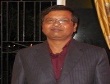 Jagat Janani Apartment, H. B. Town, Road No. -2, Sodepur, Kolkata- 700110Mobile- 8981568796   &  8777521874					Email- biswas59@gmail.comSummaryI had been working in Hindi news papers since 1980. My last job was as a senior sub editor in the Hindi daily Sanmarg, published from Kolkata. Earlier I had worked in daily Aj and Awaz. At present I am working as a Hindi translator at Deluxe Media (USA)/ IYUNO (Sout Korea)  for almost three years. I have worked in two onsite tarnslation projects of NSEIT, Mumbai in December, 2018 - January, 2019 (as Bengali translator) and June-July, 2019 (as Hindi translator).HighlightsI can translate English to Hindi/Bengali, Bengali to Hindi and Hindi to BengaliI can edit Hindi and Bengali materaials, proofreading and make revisions.I have expertise in computer. I use MS Word and Kokila/Mangal Unicode FontExpertise-Education, Humanitarian aid, Political affairs, Entertainment, Social affairs, Information, Economic and Financial affairsWorking experience of onsite tarnslation projects of NSEIT, Mumbai.AccomomplishmentsI have done many translation jobs from home and I am also attached with many NGO’s like Reach India, Freedome From Hunger,  Tata Trust, Bandhan, Development Research Communication and Services Center. I have also worked in NSEIT, Mumbai as an onsite translator. I have translated many English and Bengali books.Experience Total Experience- 40 Years. Sub- editor-Hindi daily Awaz, from 1980 to 1988. Sub-editor- Hindi daily Aj, from 1988-93. Senior Sub-editor- Sanmarg- 1993-2016.   Freelance Hindi Subtitler/Translator at Deluxe media - From August 2016 to till date. At IYUNO - From June 2017 to till date.Onsite Translator in NSEIT/ TCS Total Education and Personal InformationBachelor of Arts: Political Science, English and SociologyGraduated from Kumaun University, Nainital. Date of birth- 12-10-1959Place of birth- Village- Basantipur, P.O.- Dineshpur, Dist- Udhamsingh Nagar (then Nainital),  Uttrakhand (then U.P.)I got my education in Hindi medium. I passed High School from GIC Shaktifarm (Udhamsingh Nagar) in 1975 and passed Intermediate from GIC Dineshpur in 1977 (Then both the colleges were in Nainital district). These exams were conducted by Allahabad Board, UP. I passed B.A. from Post Graduate Degree College, Rudrapur under Kumaun Uiversity Nainital (then U.P.) Uttrakhand. 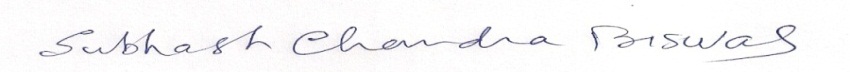 Dated- 03/04/2023